Budapest, 2022………………													……….……………………………….								Barta Ferenc								   főépítész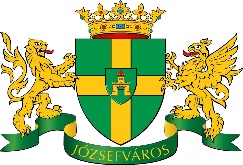 JózsefvárosiPolgármesteri Hivatal BESZERZÉSI ADATLAPközbeszerzési értékhatárt el nem érő beszerzéshezAz eljárás megnevezése„Tisztviselőtelepi forgalomcsillapítási terv készítése” tárgyú közbeszerzési értékhatárt el nem érő beszerzési eljárásA beszerzés tárgyaA Bp. VIII. Tisztviselőtelep közlekedési rendszerének vizsgálata, az ehhez kapcsolódó forgalomcsillapítási javaslattétel és az elfogadott javaslatok szerinti forgalomtechnikai terv készítés feladatainak ellátásaVárható költségigényBruttó 7.800.000.- Ft+ ÁfaA beszerzés mennyiségevizsgálati terv és javaslat, forgalomtechnikai tervElőzetes kötelezettségvállalás (szerződés – opcionális) -A szerződés meghatározásaTervezési szerződésA szerződés lejártaSzerződés kötéstől számított 160 napA teljesítés helyeBudapest Főváros VIII. kerület Józsefvárosi Polgármesteri Hivatal, 1082 Budapest, Baross u. 63-67., Városépítészeti IrodaA kötelezettségvállalásra vonatkozó önkormányzati rendelet vagy képviselő-testületi határozat száma -Kezdeményező szervezeti egységBudapest Főváros VIII. kerület Józsefvárosi Polgármesteri Hivatal, Városépítészeti IrodaNyílt pályázat esetén a közzétételi helyekwww.jozsefvaros.huNyílt pályázat esetén legalább 3 potenciális ajánlattevő megnevezéseÚjirány Tájépítész Kft.Cím: 1088 Budapest, Lőrinc pap tér 3.www.ujirany.hu info@ujirany.huS-TÉR Kft.1093 Budapest. Lónyay u. 24.www.s-ter.huter@s-ter.huLArchc Design Kft.1148 Budapest, Őrs vezér tér 2.﻿	dorottya.varro@larchdesign.hu Urban Concept Tervező Kft.	1113 Budapest, Kápolna út 18.	www.urbanconcept.hu	uconcept@uconcept.huiroda@uconcept.huTP-Terv Mérnöki Iroda Kft.	1139 Budapest, Teve u. 9/c II/11.www.tpterv.huiroda@tpterv.huKözlekedés Kft.1052 Budapest Bécsi u. 5.kozlekedes@kozlekedes.huLAND-A Táj- és Környezettervezési Műterem Kft.1051 Budapest, Sas u. 17.land-a@landa.huObjekt Tájépítész Iroda Kft. 1011 Budapest, Iskola u. 33. www.objekt.huinfo@objekt.huVáros-Teampannon Kft.	1053 Budapest, Veres Pálné u. 7.	www.varosteampannon.huhttp://www.varosteampannon.hu/kapcsolat/s73 Kft.	1113 Budapest, Bocskai 44. III. em.	www.s73.hustudio@s73.huGeum Kft.	1123 Budapest, Alkotás u. 3.	www.geum.hu	http://www.geum.hu/kapcsolatPark Terv Stúdió Kft.	1119 Budapest, Lecke u. 4.	www.parkstudio.hu	studio@parkstudio.huOpenSpace Kft.	1081 Budapest, Kiss József u. 2.	papai.veronik@gmail.comGeometer Kft.	1087 Budapest, Baross tér 2.	kuthy.zsofia@innober.huLépték-Terv Tájépítész Iroda Kft.	1136 Budapest, Hegedűs Gyula u. 15.	www.leptek.hu	iroda@leptek.huMérnök-SGK Kft.	1221 Budapest Murányi utca 16/A.	sipos1949@gmail.comNyílt pályázat esetén Bírálóbizottság tagjaiBarta Ferenc (szakmai szakértelem)dr. Bojsza Krisztina irodavezető / Jogi Iroda (jogi szakértelem)Hőrich Szilvia gazdasági vezető (pénzügyi szakértelem)Közbeszerzési és Pályázatkezelő Iroda ellenjegyzéseA rendelkezésre álló információk alapján jelen beszerzés becsült értéke nem egybeszámítás köteles, így nem éri el a Kbt. szerinti közbeszerzési értékhatárt. ……………………………………………… Pénzügyi fedezet igazolásGazdasági vezető ellenjegyzéseA 30301 címen, a 5-20301-642/1 részletező kódon a fedezet rendelkezésre áll……………………………………………….Jegyző ellenjegyzése……………………………………………….